2019 Lake View Athletic AssociationBaseball & Soccer Sponsorship Information PackageDear Valued Community Business Member:As we enter another year of service to the children of Lake View, Hamburg, Derby, Blasdell and other surrounding areas, we are again looking to you, our friends and neighbors of our community, to help us support and sponsor the Lake View Athletic Association.  LVAA is proud to serve approximately 1200 families in this area and we continue to grow every year!  LVAA offers baseball, softball and soccer to boys and girls ages 4 – 16.  Our players focus on learning fundamentals, good sportsmanship and teamwork in a competitive and instructional environment.   LVAA’s dedicated coaches and other volunteers strive to provide an enriching experience for every child in a fun and safe environment. The 2018 season was a great success due to the support of businesses like yours.  Although membership dues support a large portion of our annual operating expense, your sponsorship plays a significant role in LVAA’s financial wellbeing.  We could not continue to provide the types of programs to the children of our community without your financial support. Every dollar of your generous sponsorship goes back into our program providing uniforms, equipment and awards for our players.LVAA offers a number of sponsorship opportunities to interested companies, business, and individuals.  Team Sponsors and League Sponsors are guaranteed a number of exclusive benefits intended to increase visibility and exposure to members of the association and of the surrounding communities.   Being a sponsor with LVAA is a great value, not only is it an affordable way to advertise your business, you will also receive a tax deduction and help our youth along the way.  If you have any questions, need any further information, or you would like to coordinate payment, please do not hesitate to contact us.Contact Us:Lake View Athletic AssociationJennifer Szustakowski- Director of Sponsorships716-432-0373jennszu@verizon.net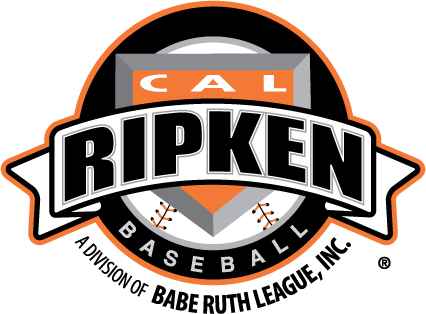 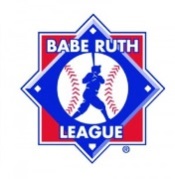 2019 Lake View Athletic AssociationBaseball/Soccer Sponsorship Levels (TEAM SPONSOR OPTION #1)	Sponsor any (2) Teams:  $300.00  Advertise on individual player uniforms:  Sponsor name on the back of all players’ uniforms for their team.Advertise on our web page:  Web site visitation has dramatically increased due to on-line registration, team pages, instructions/documents, and many other valuable features all being available to parents, players and coaches.    Visit www.lakeviewathletics.org for more details.Just a click away:  Sponsor’s direct link to their own corporate web page. Announcement of each Sponsor’s name at least (2x) during the season during our opening announcements prior to the National Anthem. Your company name will again be the Team name. In other leagues the teams are MLB teams. We believe there is great value to your brand by having your Business Name as the team’s identifying name.(OUTFIELD SIGN SPONSOR OPTION #2)                                                             Sponsor an Outfield Sign: $300.00 (Reduced to $200 if you sponsor 2 teams above)3 ft. x 6 ft. custom made vinyl sign hung on our permanent outfield fence.Professionally produced signs, with state of the art graphics and your customized logo, are placed on the outfield fences and will remain there for one year.Inclusion on our website at http://www.lakeviewathletics.org/	Annual renewal rate of $150.00 if you purchased an outfield sign the previous season.Hundreds of families will see your customized outfield sign each week.We encourage our members to support our sponsors!We have a limited number of spots available on our fence. Placement of sign in the outfield will be based on receipt of payment. Hurry up and get your payment in so you get one of the best placements in Center Field.BEST VALUE.    Price reduced to ONLY $200 if you sponsor two teams.BLUE MONSTER outfield sign is $500 with renewal rate of $300, sign is (4’x8’).(SINGLE TEAM SPONSOR OPTION #3)	Sponsor any (1) Baseball or any (1) Soccer Team: $200.00All the benefits of Option #1 without the website option.2019 LAKE VIEW ATHLETIC ASSOCIATIONBaseball/Soccer Sponsorship Package Order FormSponsor Contact InformationSponsor Business Name: _________________________________________________________________Address: ______________________________________________________________________________Contact name/phone#: ___________________________________________________________________Email address: _________________________________________________________________________Website address: _______________________________________________________________________Name of Coach/Team/Player Sponsoring (if known):____________________________________________________I will Sponsor “one Baseball Team AND one Soccer Team” for $300.00___________I will Sponsor “two Baseball Teams” for $300.00___________I will Sponsor “one Baseball Team AND one Soccer Team” & a NEW outfield sign for $500.00 ($450 renewal)___________I will Sponsor “two Soccer Teams” for $300.00___________I will Sponsor an outfield sign for $300.00 on centerfield or right field section of fence. (3’x6’) ($150 renewal rate)___________I will Sponsor an outfield sign on the BLUE MONSTER for $500.00 (4’x8’) ($300 renewal rate)___________I will Sponsor “one Baseball Team” for $200.00___________I will Sponsor “one Soccer Team” for $200.00Please make check/money order payable to LVAA.Mail this order form to:   Lake View Athletic Association                                         P.O. Box 252                                         Lake View, NY  14085Amount Enclosed: _________________ We are a 501 (c) non-profit tax-exempt organization.  LVAA tax ID # 233995         http://www.lakeviewathletics.org/If you have any questions, need any further information, or you would like to coordinate payment, please do not hesitate to contact  Jennifer Szustakowski, 716-432-0373, jennszu@verizon.net or lakeviewbbsb@gmail.com On behalf of LVAA, and all the kids in our programs we thank you for your generous support!  Rich & ShaunRich Prizel- President Lake View Baseball & SoftballShaun Keen- President Lake View SoccerJennifer Szustakowski- Director of Sponsorships